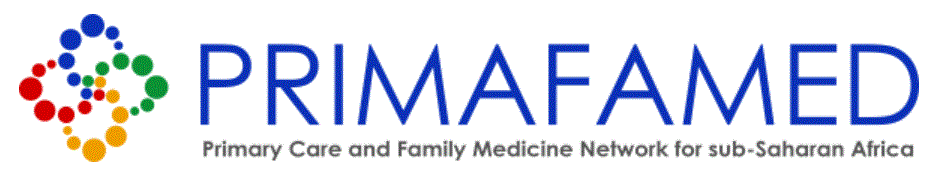 Jannie HugoSummary of educational and research expertiseEducational expertiseResearch expertiseResearch interestsImplementing and researching COPC practiceLast updated: 7th October 2021InstitutionUniversity of PretoriaCountrySouth AfricaHighest qualificationMaster’s degreeEmailjannie.hugo@up.ac.za Can teach or train others on the following roles of the teacher:Works with the following types of students:Mentoring studentsFacilitating learningClinical trainerLooking at student’s disruptions and working at ways to respond and support reviewing video recordings of consultationsNew community health workers/lay workersNew mid-level doctors/clinical officersMedical studentsRegistrarsHealth professional’s in-serviceSupervision and scholarship:30 Masters students completed1 Doctoral student completed6-10 Original research articles in last 5-yearsExpertise in types of research:ClinicalImplementationHealth servicesHealth systemsEducationalMethodological expertise:Clinical guideline developmentSystematic or scoping reviewsExploratory descriptive qualitative studiesPhenomenological qualitative studiesParticipatory action researchQuality improvement studiesMixed methods design and integrationExpertise in research process:Writing a research proposalPerforming a literature searchCollecting qualitative dataAnalyzing qualitative dataWriting up qualitative resultsDiscussing your results and findingsPublishing researchHow to approach the problem and design solutions. Clear thinking, dealing with complexity.